VI Европейский математический турнир
г. Новгород, 25 февраля–2 марта 2023 года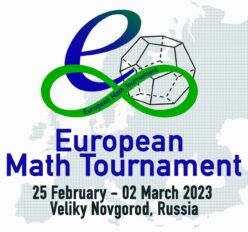 Тур 3. 5 класс. Гранд-лига.
1 марта1. Трем мудрецам написали на лбу по числу, и сообщили, что числа различны, натуральны, меньше 100 и одно равно произведению двух других. Видя числа двух других, на вопрос: «Можете ли определить своё число?» все одновременно ответили: «Нет». Какие числа могли быть написаны на лбах? Найдите все варианты. (4/6=67%)2. За шаг разрешается увеличить или уменьшить на 1 числитель или знаменатель дроби, если при этом получается несократимая дробь со знаменателем больше 1. За какое наименьшее число шагов можно из дроби 1/3 получить дробь 33/100? (6/6=100%)3. Можно ли расставить в ряд числа от 1 до 100 так, чтобы произведение каждых трёх подряд стоящих чисел делилось на 5 или на 7? (4/6=67%)4. Можно ли из 20 чисел 1!, 2!, 3!,…, 20! одно отбросить, а остальные разбить на две группы с равными произведениями? (2/6=33%)5. Какое наибольшее число треугольников можно нарисовать в клетчатом прямоугольнике 23х26 так, чтобы вершины треугольников лежали в узлах сетки, контуры треугольников не имели общих точек между собой, а также не имели общих точек с контуром прямоугольника, при этом наименьший треугольник лежал внутри всех остальных контуров? (2/6=33%)6. Весы со стрелкой и одной чашкой показывают вес положенных на них гирь.
В ряд выложены 10 гирек с надписями 1г, 2г, ..., 10 г. У каких то двух соседей надписи перепутаны. Как за два взвешивания на весах со стрелкой найти обе такие гирьки? (4/6=67%)7. На каждой клетке шахматной доски лежит по зерну. Если в двух клетках с общей стороной зёрен поровну или отличается на 1 зерно, разрешается переложить все зёрна из одной клетки в другую. Можно ли собрать все зёрна в одной клетке? (2/6=33%)8. Клетчатый квадрат 23х23 разрезали по границам клеток на 3 прямоугольные части. Докажите, что можно выбрать две части и накрыть ими квадрат 12х12. (4/6=67%)Авторы задач: И.Ефремов – 3, К.Кноп -6, С.Токарев – 4, А.Шаповалов – 1, 2, 5, 6, 7, 8
Решаемость дана как доля решивших задачу команд (оптимистическая оценка).http://www.ashap.info/Turniry/EMT/index.html